UNIVERSIDAD  AUTÓNOMA “BENITO JUÁREZ” DE OAXACA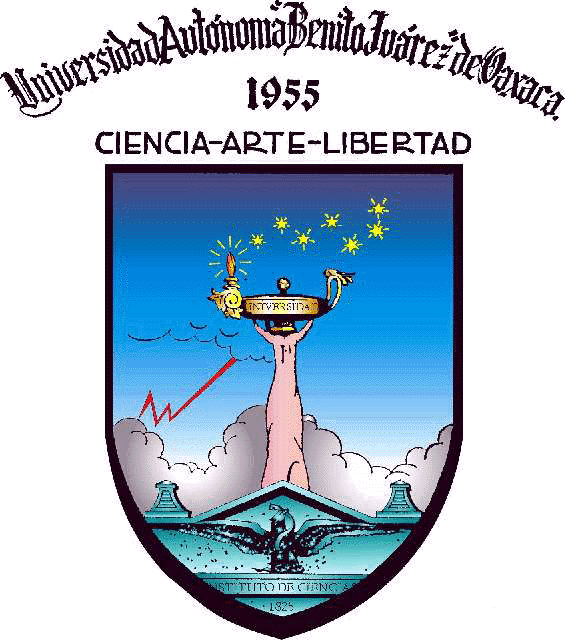 DIRECCIÓN DE SERVICIOS ESCOLARESOaxaca de Juárez, Oax. a ______ de ____________de ________M.C. CARLOS BENITO GARCÍA CORTÉSDirector de Servicios Escolares de la UABJOP r e s e n t e:En espera de una respuesta favorable, me despido no sin antes enviarle un cordial y afectuoso saludo.DATOS REQUERIDOS DEL ALUMNODATOS REQUERIDOS DEL ALUMNODATOS REQUERIDOS DEL ALUMNO01Datos del alumno:Apellido Paterno:01Datos del alumno:Apellido Materno:01Datos del alumno:Nombre(s):01Datos del alumno:Número telefónico o celular:02Matrícula  (R.F.C.)03Matrícula  (SICE)04Unidad Académica de Procedencia05Carrera de Procedencia06Último grado y periodo cursado07Unidad Académica a ingresar08Carrera que solicita_______________________Nombre y firma alumno______________________________________________NOMBRE Y FIRMA          DIRECTOR DE UNIDAD ACADÉMICA DE PROCEDENCIANOMBRE Y FIRMA           DIRECTOR DE UNIDAD ACADÉMICA A INGRESAR